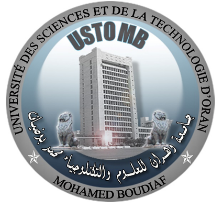 FacultéDépartement:Spécialité:Option:Membres de JuryGradeQualitéDomiciliation-- Président - - -Encadreur - - -Co-Encadreur - - -Examinateur - - -Examinateur - - -Examinateur - - -Invité(e) -